This liaison statement answers TSAG-LS32.A new liaison statement has been received from SG2.This liaison statement follows and the original file can be downloaded from the ITU ftp server at http://handle.itu.int/11.1002/ls/sp17-sg2-oLS-00107.docx.ITU-T SG2 (SG2) has reviewed the incoming liaison from TSAG concerning the latest WTSA Action Plan and draft "WTSA preparation guideline on Resolutions", which had TSAG-TD410 referenced.SG2 reviewed TSAG-TD410 and would make the following comments to three of the activities that were identified as relevant to SG2:–	Line 49-02 currently yellow, and should be changed to green.–	Line 64-02 currently green and should be yellow.–	Line 93-01 currently green and should be yellow.No other issues were identified._______________________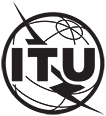 INTERNATIONAL TELECOMMUNICATION UNIONTELECOMMUNICATION STANDARDIZATION SECTORSTUDY PERIOD 2022-2024INTERNATIONAL TELECOMMUNICATION UNIONTELECOMMUNICATION STANDARDIZATION SECTORSTUDY PERIOD 2022-2024INTERNATIONAL TELECOMMUNICATION UNIONTELECOMMUNICATION STANDARDIZATION SECTORSTUDY PERIOD 2022-2024TSAG-TD610INTERNATIONAL TELECOMMUNICATION UNIONTELECOMMUNICATION STANDARDIZATION SECTORSTUDY PERIOD 2022-2024INTERNATIONAL TELECOMMUNICATION UNIONTELECOMMUNICATION STANDARDIZATION SECTORSTUDY PERIOD 2022-2024INTERNATIONAL TELECOMMUNICATION UNIONTELECOMMUNICATION STANDARDIZATION SECTORSTUDY PERIOD 2022-2024TSAGINTERNATIONAL TELECOMMUNICATION UNIONTELECOMMUNICATION STANDARDIZATION SECTORSTUDY PERIOD 2022-2024INTERNATIONAL TELECOMMUNICATION UNIONTELECOMMUNICATION STANDARDIZATION SECTORSTUDY PERIOD 2022-2024INTERNATIONAL TELECOMMUNICATION UNIONTELECOMMUNICATION STANDARDIZATION SECTORSTUDY PERIOD 2022-2024Original: EnglishQuestion(s):Question(s):N/AN/AGeneva, 29 July - 2 August 2024TD
(Ref.: SG2-LS107)TD
(Ref.: SG2-LS107)TD
(Ref.: SG2-LS107)TD
(Ref.: SG2-LS107)TD
(Ref.: SG2-LS107)Source:Source:ITU-T Study Group 2ITU-T Study Group 2ITU-T Study Group 2Title:Title:LS/r on latest WTSA Action Plan and draft "WTSA preparation guideline on Resolutions" (reply to TSAG-LS32) [from ITU-T SG2]LS/r on latest WTSA Action Plan and draft "WTSA preparation guideline on Resolutions" (reply to TSAG-LS32) [from ITU-T SG2]LS/r on latest WTSA Action Plan and draft "WTSA preparation guideline on Resolutions" (reply to TSAG-LS32) [from ITU-T SG2]LIAISON STATEMENTLIAISON STATEMENTLIAISON STATEMENTLIAISON STATEMENTLIAISON STATEMENTFor action to:For action to:For action to:--For information to:For information to:For information to:ITU-T SG3, SG5, SG9, SG11, SG12, SG13, SG15, SG16, SG17, SG20, TSAGITU-T SG3, SG5, SG9, SG11, SG12, SG13, SG15, SG16, SG17, SG20, TSAGApproval:Approval:Approval:ITU-T Study Group 2 meeting (Geneva, 28 June 2024)ITU-T Study Group 2 meeting (Geneva, 28 June 2024)Deadline:Deadline:Deadline:--Contact:Contact:Contact:Phil Rushton
Chair, ITU-T SG2Tel: +44 20 3286 3085
E-mail: philrushton@rcc-uk.uk INTERNATIONAL TELECOMMUNICATION UNIONTELECOMMUNICATION
STANDARDIZATION SECTORSTUDY PERIOD 2022-2024INTERNATIONAL TELECOMMUNICATION UNIONTELECOMMUNICATION
STANDARDIZATION SECTORSTUDY PERIOD 2022-2024INTERNATIONAL TELECOMMUNICATION UNIONTELECOMMUNICATION
STANDARDIZATION SECTORSTUDY PERIOD 2022-2024INTERNATIONAL TELECOMMUNICATION UNIONTELECOMMUNICATION
STANDARDIZATION SECTORSTUDY PERIOD 2022-2024INTERNATIONAL TELECOMMUNICATION UNIONTELECOMMUNICATION
STANDARDIZATION SECTORSTUDY PERIOD 2022-2024SG2-LS107INTERNATIONAL TELECOMMUNICATION UNIONTELECOMMUNICATION
STANDARDIZATION SECTORSTUDY PERIOD 2022-2024INTERNATIONAL TELECOMMUNICATION UNIONTELECOMMUNICATION
STANDARDIZATION SECTORSTUDY PERIOD 2022-2024INTERNATIONAL TELECOMMUNICATION UNIONTELECOMMUNICATION
STANDARDIZATION SECTORSTUDY PERIOD 2022-2024INTERNATIONAL TELECOMMUNICATION UNIONTELECOMMUNICATION
STANDARDIZATION SECTORSTUDY PERIOD 2022-2024INTERNATIONAL TELECOMMUNICATION UNIONTELECOMMUNICATION
STANDARDIZATION SECTORSTUDY PERIOD 2022-2024STUDY GROUP 2INTERNATIONAL TELECOMMUNICATION UNIONTELECOMMUNICATION
STANDARDIZATION SECTORSTUDY PERIOD 2022-2024INTERNATIONAL TELECOMMUNICATION UNIONTELECOMMUNICATION
STANDARDIZATION SECTORSTUDY PERIOD 2022-2024INTERNATIONAL TELECOMMUNICATION UNIONTELECOMMUNICATION
STANDARDIZATION SECTORSTUDY PERIOD 2022-2024INTERNATIONAL TELECOMMUNICATION UNIONTELECOMMUNICATION
STANDARDIZATION SECTORSTUDY PERIOD 2022-2024INTERNATIONAL TELECOMMUNICATION UNIONTELECOMMUNICATION
STANDARDIZATION SECTORSTUDY PERIOD 2022-2024Original: EnglishQuestion(s):Question(s):All/2All/2All/2All/2Geneva, 19-28 June 2024(Ref.: SG2-TD470R1/GEN)(Ref.: SG2-TD470R1/GEN)(Ref.: SG2-TD470R1/GEN)(Ref.: SG2-TD470R1/GEN)(Ref.: SG2-TD470R1/GEN)(Ref.: SG2-TD470R1/GEN)(Ref.: SG2-TD470R1/GEN)Source:Source:ITU-T Study Group 2ITU-T Study Group 2ITU-T Study Group 2ITU-T Study Group 2ITU-T Study Group 2Title:Title:LS/r on latest WTSA Action Plan and draft "WTSA preparation guideline on Resolutions" (reply to TSAG-LS32) LS/r on latest WTSA Action Plan and draft "WTSA preparation guideline on Resolutions" (reply to TSAG-LS32) LS/r on latest WTSA Action Plan and draft "WTSA preparation guideline on Resolutions" (reply to TSAG-LS32) LS/r on latest WTSA Action Plan and draft "WTSA preparation guideline on Resolutions" (reply to TSAG-LS32) LS/r on latest WTSA Action Plan and draft "WTSA preparation guideline on Resolutions" (reply to TSAG-LS32) LIAISON STATEMENTLIAISON STATEMENTLIAISON STATEMENTLIAISON STATEMENTLIAISON STATEMENTLIAISON STATEMENTLIAISON STATEMENTFor action to:For action to:For action to:For action to:---For information to:For information to:For information to:For information to:TSAG, All ITU-T SGsTSAG, All ITU-T SGsTSAG, All ITU-T SGsApproval:Approval:Approval:Approval:ITU-T Study Group 2 meeting (Geneva, 28 June 2024)ITU-T Study Group 2 meeting (Geneva, 28 June 2024)ITU-T Study Group 2 meeting (Geneva, 28 June 2024)Deadline:Deadline:Deadline:Deadline:---Contact:Contact:Contact:Phil Rushton
Chair, ITU-T SG2Phil Rushton
Chair, ITU-T SG2Tel:	+44 20 3286 3085
E-mail: philrushton@rcc-uk.ukTel:	+44 20 3286 3085
E-mail: philrushton@rcc-uk.ukAbstract:ITU-T SG2 (SG2) has reviewed TSAG-LS32 and provides an update to the content as it relates to SG2. 